К А Р А Р                                                                         П О С Т А Н О В Л Е Н И Е№ 376							от  14 апреля 2021 годаО внесении изменений в постановление администрации муниципального района Нуримановский район Республики Башкортостан «О мерах по реализации Решения Совета муниципального района Нуримановский район Республики Башкортостан «О бюджете муниципального района Нуримановский район Республики Башкортостан на 2021 год и на плановый период 2022 и 2023 годов»	В связи с вступлением силу Постановления Правительства Российской Федерации от 18 сентября 2020 года №1492 «Об общих требованиях к нормативным правовым актам, муниципальным правовым актам, регулирующим предоставление субсидий, в том числе грантов в форме субсидий, юридическим лицам, индивидуальным предпринимателям, а также физическим лицам – производителям товаров, работ, услуг,  признанием утратившими силу некоторых актов Правительства Российской Федерации и отдельных положений некоторых актов Правительства Российской Федерации» и признанием утратившим силу Постановления Правительства Российской Федерации от 6 сентября 2016 года №887 «Об общих требованиях к нормативным правовым актам, муниципальным правовым актам, регулирующим предоставление субсидий юридическим лицам (за исключением субсидий государственным (муниципальным) учреждениям), индивидуальным предпринимателям, а также физическим лицам – производителям товаров, работ, услуг» и в целях обеспечения первоочередных расходов  администрация муниципального района Нуримановский район Республики Башкортостан постановляет:1.Внести следующие изменения  в постановление администрации муниципального района Нуримановский район Республики Башкортостан «О мерах по реализации Решения Совета муниципального района Нуримановский район Республики Башкортостан «О бюджете муниципального района Нуримановский район Республики Башкортостан на 2021 год и на плановый период 2022 и 2023 годов»:- в пункте 20 выражение «от 6 сентября 2016 года №887» заменить на «от 18 сентября 2020 года №1492»;- подпункт 4 пункта 27 изложить в новой редакции:«привести в соответствие с постановлением Правительства Российской Федерации от 18 сентября 2020 года №1492 «Об общих требованиях к нормативным правовым актам, муниципальным правовым актам, регулирующим предоставление субсидий юридическим лицам (за исключением субсидий государственным (муниципальным) учреждениям), индивидуальным предпринимателям, а также физическим лицам – производителям товаров, работ, услуг» правовые акты администрации муниципального района Нуримановский район Республики Башкортостан, регулирующие предоставление из бюджета муниципального района Нурирмановский район Республики Башкортостан субсидий юридическим лицам (за исключением субсидий муниципальным учреждениям), индивидуальным предпринимателям, а также физическим лицам  производителям товаров, работ, услуг не позднее 1 июня 2021 года.»; - первый абзац подпункта 1 пункта 30 дополнить выражением «и проведение экстренных и противоэпидемических мероприятий».2.Главным распорядителям средств бюджета и отделам администрации  муниципального района Нуримановский район Республики Башкортостан до 1 июня 2021 года привести в соответствие нормативные правовые акты, регулирующие предоставление субсидий, в том числе грантов в форме субсидий.3.Контроль за исполнением настоящего Постановления возложить на заместителей главы администрации муниципального района по курируемым отраслям и отделам.Глава администрации                                                            В. В. СитдиковБАШКОРТОСТАН РЕСПУБЛИКАһЫНУРИМАН РАЙОНЫМУНИЦИПАЛЬ РАЙОНХАКИМИӘТЕ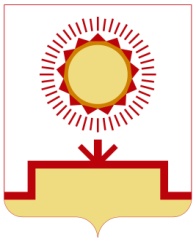 РЕСПУБЛИКА БАШКОРТОСТАНАДМИНИСТРАЦИЯ    МУНИЦИПАЛЬНОГО РАЙОНА    НУРИМАНОВСКИЙ  РАЙОН